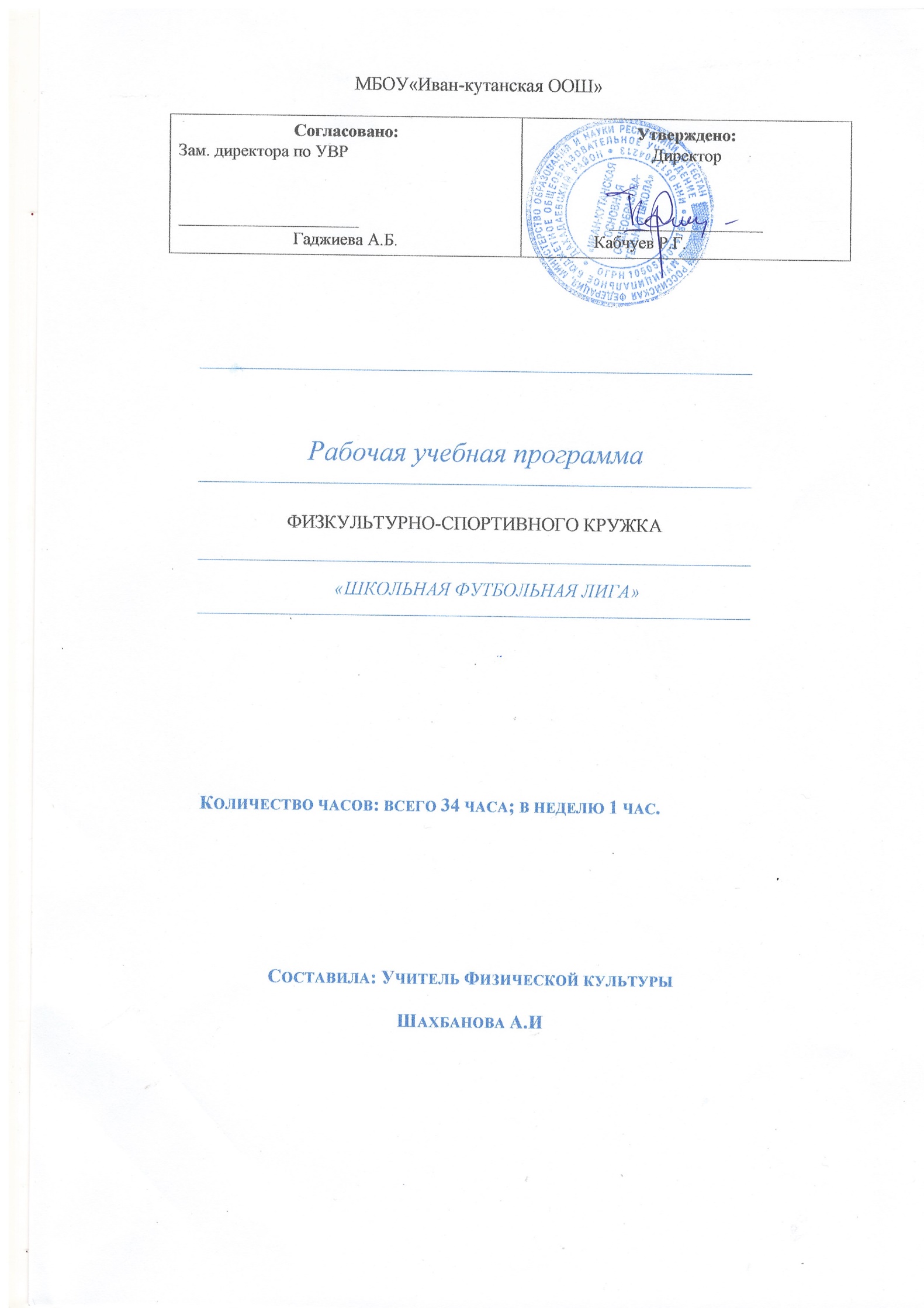 	Пояснительная записка    Рабочая программа по футболу   является программой дополнительного образования, предназначенной для внеурочной формы дополнительных занятий по физическому воспитанию общеобразовательного учреждения. Принята в общеобразовательном учреждении, где используется программа В. И. Ляха, А. А. Зданевича.Цели и задачи    Игра в мини-футбол направлена на всестороннее физическое развитие и способствует совершенствованию многих необходимых в жизни двигательных и морально-волевых качеств.   Цель программы – углубленное изучение спортивной игры футбол (мини-футбол).   Основными задачами программы являются:укрепления здоровья;содействие правильному физическому развитию;приобретение необходимых теоретических знаний;овладение основными приёмами техники и тактики игры;воспитание воли, смелости, настойчивости, дисциплинированности, коллективизма, чувства дружбы;привитие ученикам организаторских навыков;повышение специальной, физической, тактической подготовки школьников по футболу (мини-футбол);подготовка учащихся к соревнованиям по футболу (мини-футбол).Содержание рабочей программы   Материал даётся в трёх разделах: основы знаний; общая и специально физическая подготовка; техника и тактика игры.   В разделе «Основы знаний» представлен материал по истории футболу (мини-футбол), правила соревнований.   В разделе «Общая и специально физическая подготовка» даны упражнения, которые способствуют  формированию общей культуры движений, подготавливают организм  к физической деятельности, развивают определённые двигательные качества.   В разделе «Техника и тактика игры» представлении материал, способствующий обучению техническими и тактическими приёмами игры.В конце, обучения по программе, учащиеся должны знать правила игры и применять участие в соревнованиях.   Содержание самостоятельной работы включает в себя выполнение комплексов упражнений для повышения общей и специальной физической подготовки. Методы и формы обучения   Большие возможности для учебно-воспитательной работы заложены в принципе совместной деятельности учителя и ученика. Занятия необходимо строить так, чтобы учащиеся сами находили нужное решение, опираясь на свой опыт. Полученные знания и умения. Занятия по технической, тактической, общефизической подготовке проводятся в режиме учебно-тренировочных по 1 часу в неделю.   Теория проходит в процессе учебно-тренировочных занятий, где подробно разбирается содержание правил игры, игровые ситуации, жесты судей.   Для повышения интереса занимающихся к занятиям по футболу (мини-футбол) и более успешного решения образовательных, воспитательных и оздоровительных задач  применяются  разнообразные формы и методы проведения этих занятий.   Словесные методы: создают у учащихся предварительные представления об изучаемом движении. Для этой цели используются: объяснение, рассказ, замечание, команды, указание.    Наглядные методы: применяются главным образом в виде показа упражнения, наглядных пособий, видеофильмов. Эти методы помогают создать у учеников конкретные представления об изучаемых действиях.    Практические методы:        - методы упражнений;        - игровой;         - соревновательный;         - круговой тренировки.Главным из них является метод упражнений, который предусматривает многократное повторение упражнений. Разучивание упражнений осуществляется двумя методами:  - в целом;- по частям.   Игровой и соревновательный методы применяются после того, как у учащихся образовались некоторые навыки игры.    Метод круговое тренировки предусматривает выполнение заданий на специально подготовленных местах (станциях). Упражнения выполняются с учётом технических и физических способностей занимающихся.   Формы обучения: индивидуальная, фронтальная, групповая, поточная.Система формы контроля уровня достижений учащихся   Умения и навыки проверяются во время участия учащихся в школьном этапе соревнований. Подведение итогов по технической и общефизической подготовке 2 раза в год (сентябрь, май), учащиеся выполняют контрольные нормативы.Нормативы по физической и технической подготовке Ожидаемый результат    В конце изучения рабочей программы планируется снижение уровня заболеваемости детей, социальной адаптации учащихся, сформирование коммуникативных способностей, то есть умение играть в команде. Формирование здорового образа жизни учащихся, участие в общешкольных, районных и  краевых мероприятиях, качественное освоение практических и теоретических навыков  игры в футбол (мини-футбол), привитие любви к спортивным играм.Упражнения12 лет13 лет14 летБег 30м (сек)5,35,14,9Бег 400м (сек)6-минутный бег (м)1400Прыжок в длину с/м (см)160170180Бег 30м с ведением мяча (сек)6,46,26,0Бег 5х30м с ведением мяча (сек)Удар по мячу на дальность – сумма ударов правой и левой ногой (м)45Удар по мячу ногой на точность (число попаданий)678Ведение мяча, обводка стоек и удар по воротам (сек)Жонглирование мячом (кол-во раз)81012Удары по мячу ногой с рук на дальность и точность (м)Доставание подвешенного мяча кулаком в прыжке (см)Бросок мяча на дальность (м)№Содержание материалаКол-во часовДатаДата№Содержание материалаКол-во часовПлан.Факт.1Т/Б на спортивных играх. Организационный момент.12Основные правила игры в футбол13Техника передвижения игрока. 14Удар внутренней стороной стопы.5Остановка мяча.16Остановка катящегося мяча подошвой. 17Остановка катящегося мяча внутренней стороной стопы18Ведение мяча19Удар по катящемуся мячу внешней частью подъема110Удар носком111Удар серединой лба на месте112Вбрасывание мяча из-за боковой линии113Ведение мяча в различных направлениях.114Ведение мяча с различной скоростью.115Ведение мяча в различных направлениях. 116Ведение мяча с пассивным сопротивлением защитника.17Ведение мяча с различной скоростью.118Комбинации из освоенных элементов техники перемещений.119Удар по летящему мячу внутренней стороной стопы120Удар по летящему мячу внутренней стороной стопы121Комбинации из освоенных элементов. 122Техника владения мячом.123Техника ударов по мячу.124Техника остановок мяча125Удар по летящему мячу средней частью подъема126Техника ударов по мячу и остановок мяча.127Отбор мяча толчком плечо в плечо128Техника ведения мяча.129Техника защитных действий.130Отбор мяча толчком плечо в плечо.131Обманные движения (финты).132Остановка опускающегося мяча.133Удар по летящему мячу средней частью подъема.134Вбрасывание мяча из-за боковой линии135Ведение мяча с активным сопротивлением защитника1